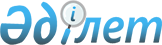 О внесений изменений в решение Уйгурского районного маслихата от 28 декабря 2018 года № 6-42-253 "О бюджете Уйгурского района на 2019-2021 годы"Решение Уйгурского районного маслихата Алматинской области от 5 декабря 2019 года № 6-57-324. Зарегистрировано Департаментом юстиции Алматинской области 13 декабря 2019 года № 5332
      В соответствии с пунктом 4 статьи 106 Бюджетного кодекса Республики Казахстан от 04 декабря 2008 года, подпунктом 1) пункта 1 статьи 6 Закона Республики Казахстан от 23 января 2001 года "О местном государственном управлении и самоуправлении в Республике Казахстан", Уйгурский районный маслихат РЕШИЛ:
      1. Внести в решение Уйгурского районного маслихата "О бюджете Уйгурского района на 2019-2021 годы" от 28 декабря 2018 года № 6-42-253 (зарегистрирован в Реестре государственной регистрации нормативных правовых актов № 5005, опубликован 23 января 2019 года в Эталонном контрольном банке нормативных правовых актов Республики Казахстан) следующие изменения:
      пункт 1 указанного решения изложить в новой редакции:
      "1. Утвердить районный бюджет на 2019-2021 годы согласно приложениям 1, 2 и 3 к настоящему решению соответственно, в том числе на 2019 год в следующих объемах:
      1) доходы 11046600 тысяч тенге, в том числе:
      налоговые поступления 1657408 тысяч тенге;
      неналоговые поступления 16332 тысячи тенге;
      поступления от продажи основного капитала 21609 тысяч тенге;
      поступления трансфертов 9351251 тысячи тенге, в том числе:
      трансферты из нижестоящих органов государственного управления 3017 тысяч тенге;
      целевые текущие трансферты 4892154 тысяча тенге;
      целевые трансферты на развитие 360810 тысячи тенге;
      субвенции 4095270 тысяч тенге;
      2) затраты 11074291 тысячи тенге;
      3) чистое бюджетное кредитование 31133 тысяч тенге, в том числе:
      бюджетные кредиты 56227 тысяч тенге;
      погашение бюджетных кредитов 25094 тысячи тенге;
      4) сальдо по операциям с финансовыми активами 0 тенге;
      5) дефицит (профицит) бюджета (-) 58824 тысяч тенге;
      6) финансирование дефицита (использование профицита) бюджета 58824 тысяч тенге".
      2. Приложение 1 к указанному решению изложить в новой редакции согласно приложению к настоящему решению.
      3. Контроль за исполнением настоящего решения возложить на постоянную комиссию Уйгурского районного маслихата "По вопросам бюджета, экономического развития, промышленности, транспорта, строительства, связи, торговли, туризма и жилья".
      4. Настоящее решение вводится в действие с 1 января 2019 года. Бюджет Уйгурского района на 2019 год
					© 2012. РГП на ПХВ «Институт законодательства и правовой информации Республики Казахстан» Министерства юстиции Республики Казахстан
				
      Председатель сессии Уйгурского

      районного маслихата

М. Амангельды

      Секретарь Уйгурского

      районного маслихата

Н. Есжан
Приложение к решению Приложение 1 к решению Уйгурского районного маслихата от 28 декабря 2018 года № 6-42-253 "О бюджете Карасайского района на 2019-2021 годы"
Сумма

(тысяч

тенге)
Категория 
Категория 
Категория 
Сумма

(тысяч

тенге)
Класс
Класс
Сумма

(тысяч

тенге)
 Подкласс
 Подкласс
Сумма

(тысяч

тенге)
Наименование
Сумма

(тысяч

тенге)
I. Доходы
11 046 600
1
Налоговые поступления
1 657 408
04
Hалоги на собственность
1 635 405
1
Hалоги на имущество
1 630 275
3
Земельный налог, за исключением земельного налога на земли населенных пунктов
2000
5
Единый земельный налог
3 130
05
Внутренние налоги на товары, работы и услуги
14 328
2
Акцизы
5 100
3
Поступления за использование природных и других ресурсов
4 059
4
Сборы за ведение предпринимательской и профессиональной деятельности
4 469
5
Налог на игорный бизнес
700
08
Обязательные платежи, взимаемые за совершение юридически значимых действий и (или) выдачу документов уполномоченными на то государственными органами или должностными лицами
7 675
1
Государственная пошлина
7 675
2
Неналоговые поступления
16 332
01
Доходы от государственной собственности
2 810
5
Доходы от аренды имущества, находящегося в государственной собственности
2 810
06
Прочие неналоговые поступления
13 522
1
Прочие неналоговые поступления
13 522
3
Поступления от продажи основного капитала
21 609
03
Продажа земли и нематериальных активов
21 609
1
Продажа земли
21 609
4
Поступления трансфертов 
9 351 251
01
Трансферты из нижестоящих органов государственного управления
3 017
3
Трансферты из бюджетов городов районного значения, сел, поселков, сельских округов
3 017
02
Трансферты из вышестоящих органов государственного управления
9 348 234
2
Трансферты из областного бюджета
9 348 234
Функциональная группа
Функциональная группа
Функциональная группа
Функциональная группа
Функциональная группа
 Сумма 

(тысяч

 тенге)
Администратор бюджетных программ
Администратор бюджетных программ
Администратор бюджетных программ
Администратор бюджетных программ
 Сумма 

(тысяч

 тенге)
Программа 
Программа 
Программа 
 Сумма 

(тысяч

 тенге)
Подпрограмма 
Подпрограмма 
 Сумма 

(тысяч

 тенге)
Наименование 
 Сумма 

(тысяч

 тенге)
II. Затраты
11 074 291
01
Государственные услуги общего характера
259 951
1
Представительные, исполнительные и другие органы, выполняющие общие функции государственного управления
222 322
112
Аппарат маслихата района (города областного значения)
20 014
001
Услуги по обеспечению деятельности маслихата района (города областного значения)
19 451
003
Капитальные расходы государственного органа
563
122
Аппарат акима района (города областного значения)
202 308
001
Услуги по обеспечению деятельности акима района (города областного значения)
106 539
003
Капитальные расходы государственного органа
11 690
113
Целевые текущие трансферты из местных бюджетов
84 079
2
Финансовая деятельность
19 195
452
Отдел финансов района (города областного значения)
19 195
001
Услуги по реализации государственной политики в области исполнения бюджета и управления коммунальной собственностью района (города областного значения)
17 189
003
Проведение оценки имущества в целях налогообложения
821
010
Приватизация, управление коммунальным имуществом, постприватизационная деятельность и регулирование споров, связанных с этим 
1 032
018
Капитальные расходы государственного органа
153
5
Планирование и статистическая деятельность
18 434
453
Отдел экономики и бюджетного планирования района (города областного значения)
18 434
001
Услуги по реализации государственной политики в области формирования и развития экономической политики, системы государственного планирования
18 378
004
Капитальные расходы государственного органа
56
02
Оборона
76 627
1
Военные нужды
3 629
122
Аппарат акима района (города областного значения)
3 629
005
Мероприятия в рамках исполнения всеобщей воинской обязанности
3 629
2
Организация работы по чрезвычайным ситуациям
72 681
122
Аппарат акима района (города областного значения)
72 681
006
Предупреждение и ликвидация чрезвычайных ситуаций масштаба района (города областного значения)
60 758
007
Мероприятия по профилактике и тушению степных пожаров районного (городского) масштаба, а также пожаров в населенных пунктах, в которых не созданы органы государственной противопожарной службы
11 923
03
Общественный порядок, безопасность, правовая, судебная, уголовно-исполнительная деятельность
3 910
9
Прочие услуги в области общественного порядка и безопасности
3 910
485
Отдел пассажирского транспорта и автомобильных дорог района (города областного значения)
3 910
021
Обеспечение безопасности дорожного движения в населенных пунктах
3 910
04
Образование
6 925 687
1
Дошкольное воспитание и обучение
632 562
464
Отдел образования района (города областного значения)
632 562
024
Целевые текущие трансферты бюджетам города районного значения, села, поселка, сельского округа на реализацию государственного образовательного заказа в дошкольных организациях образования
100 058
040
Реализация государственного образовательного заказа в дошкольных организациях образования
532 504
2
Начальное, основное среднее и общее среднее образование
5 083 849
464
Отдел образования района (города областного значения)
4 976 894
003
Общеобразовательное обучение
4 976 894
465
Отдел физической культуры и спорта района (города областного значения)
78 736
017
Дополнительное образование для детей и юношества по спорту
78 736
467
Отдел строительства района (города областного значения)
28 219
024
Строительство и реконструкция объектов начального, основного среднего и общего среднего образования
28 219
9
Прочие услуги в области образования
1 209 276
464
Отдел образования района (города областного значения)
1 209 276
001
Услуги по реализации государственной политики на местном уровне в области образования
17 165
004
Информатизация системы образования в государственных учреждениях образования района (города областного значения)
16 100
005
Приобретение и доставка учебников, учебно-методических комплексов для государственных учреждений образования района (города областного значения)
153 222
012
Капитальные расходы государственного органа
80
015
Ежемесячная выплата денежных средств опекунам (попечителям) на содержание ребенка-сироты (детей-сирот), и ребенка (детей), оставшегося без попечения родителей
11 798
067
Капитальные расходы подведомственных государственных учреждений и организаций
1 010 911
06
Социальная помощь и социальное обеспечение
1 581 142
1
Социальное обеспечение
1 102 399
451
Отдел занятости и социальных программ района (города областного значения)
1 102 399 
005
Государственная адресная социальная помощь
1 101 453
057
Обеспечение физических лиц, являющихся получателями государственной адресной социальной помощи, телевизионными абонентскими приставками
946
2
Социальная помощь
424 364
451
Отдел занятости и социальных программ района (города областного значения)
424 364
002
Программа занятости
182 622
004
Оказание социальной помощи на приобретение топлива специалистам здравоохранения, образования, социального обеспечения, культуры, спорта и ветеринарии в сельской местности в соответствии с законодательством Республики Казахстан
38 941
006
Оказание жилищной помощи
24 484
007
Социальная помощь отдельным категориям нуждающихся граждан по решениям местных представительных органов
11 173
010
Материальное обеспечение детей-инвалидов, воспитывающихся и обучающихся на дому
5 718
014
Оказание социальной помощи нуждающимся гражданам на дому
71 819
017
Обеспечение нуждающихся инвалидов обязательными гигиеническими средствами и предоставление услуг специалистами жестового языка, индивидуальными помощниками в соответствии с индивидуальной программой реабилитации инвалида
44 682
023
Обеспечение деятельности центров занятости населения
44 952
9
Прочие услуги в области социальной помощи и социального обеспечения
54 379
451
Отдел занятости и социальных программ района (города областного значения)
54 379
001
Услуги по реализации государственной политики на местном уровне в области обеспечения занятости и реализации социальных программ для населения
30 666
011
Оплата услуг по зачислению, выплате и доставке пособий и других социальных выплат
16 065
021
Капитальные расходы государственного органа
1 380
050
Обеспечение прав и улучшение качества жизни инвалидов в Республике Казахстан
6 545
07
Жилищно-коммунальное хозяйство
545 376
1
Жилищное хозяйство
106 335
467
Отдел строительства района (города областного значения)
88 365
003
Проектирование и (или) строительство, реконструкция жилья коммунального жилищного фонда
5 165
004
Проектирование, развитие и (или) обустройство инженерно-коммуникационной инфраструктуры
2000
098
Приобретение жилья коммунального жилищного фонда
81 200
487
Отдел жилищно-коммунального хозяйства и жилищной инспекции района (города областного значения)
17 970
001
Услуги по реализации государственной политики на местном уровне в области жилищно-коммунального хозяйства и жилищного фонда
17 890
003
Капитальные расходы государственного органа
80
2
Коммунальное хозяйство
439 041
467
Отдел строительства района (города областного значения)
20 010
005
Развитие коммунального хозяйства
20 010
487
Отдел жилищно-коммунального хозяйства и жилищной инспекции района (города областного значения)
419 031
016
Функционирование системы водоснабжения и водоотведения
96 674
029
Развитие системы водоснабжения и водоотведения
322 357
08
Культура, спорт, туризм и информационное пространство
236 001
1
Деятельность в области культуры
127 993
455
Отдел культуры и развития языков района (города областного значения)
127 993
003
Поддержка культурно-досуговой работы
127 993
2
Спорт
11 795
465
Отдел физической культуры и спорта района (города областного значения)
11 795
001
Услуги по реализации государственной политики на местном уровне в сфере физической культуры и спорта
7 686
004
Капитальные расходы государственного органа
80
006
Проведение спортивных соревнований на районном (города областного значения) уровне
371
007
Подготовка и участие членов сборных команд района (города областного значения) по различным видам спорта на областных спортивных соревнованиях
3 658
3
Информационное пространство
68 464
455
Отдел культуры и развития языков района (города областного значения)
57 296
006
Функционирование районных (городских) библиотек
56 552
007
Развитие государственного языка и других языков народа Казахстана
744
456
Отдел внутренней политики района (города областного значения)
11 168
002
Услуги по проведению государственной информационной политики
11 168
9
Прочие услуги по организации культуры, спорта, туризма и информационного пространства
27 749
455
Отдел культуры и развития языков района (города областного значения)
8 593
001
Услуги по реализации государственной политики на местном уровне в области развития языков и культуры
8 530
010
Капитальные расходы государственного органа
63
456
Отдел внутренней политики района (города областного значения)
19 156
001
Услуги по реализации государственной политики на местном уровне в области информации, укрепления государственности и формирования социального оптимизма граждан
19 076
006
Капитальные расходы государственного органа
80
10
Сельское, водное, лесное, рыбное хозяйство, особо охраняемые природные территории, охрана окружающей среды и животного мира, земельные отношения
262 761
1
Сельское хозяйство
234 798
462
Отдел сельского хозяйства района (города областного значения)
20 633
001
Услуги по реализации государственной политики на местном уровне в сфере сельского хозяйства
20 553
006
Капитальные расходы государственного органа
80
473
Отдел ветеринарии района (города областного значения)
214 165
001
Услуги по реализации государственной политики на местном уровне в сфере ветеринарии
14 604
003
Капитальные расходы государственного органа
80
007
Организация отлова и уничтожения бродячих собак и кошек
3 339
008
Возмещение владельцам стоимости изымаемых и уничтожаемых больных животных, продуктов и сырья животного происхождения
2 205
009
Проведение ветеринарных мероприятий по энзоотическим болезням животных
1 098
010
Проведение мероприятий по идентификации сельскохозяйственных животных
12 781
011
Проведение противоэпизоотических мероприятий
180 058
6
Земельное отношение
11 400
463
Отдел земельных отношений района (города областного значения)
11 400
001
Услуги по реализации государственной политики в области регулирования земельных отношений на территории района (города областного значения)
10 520
006
Землеустройство, проводимое при установлении границ районов, городов областного значения, районного значения, сельских округов, поселков, сел
 413
007
Капитальные расходы государственного органа
467
9
Прочие услуги в области сельского, водного, лесного, рыбного хозяйства, охраны окружающей среды и земельных отношений
16 563
453
Отдел экономики и бюджетного планирования района (города областного значения)
16 563
099
Реализация мер по оказанию социальной поддержки специалистов
16 563
11
Промышленность, архитектурная, градостроительная и строительная деятельность
20 880
2
Архитектурная, градостроительная и строительная деятельность
20 880
467
Отдел строительства района (города областного значения)
10 521
001
Услуги по реализации государственной политики на местном уровне в области строительства
10 441
017
Капитальные расходы государственного органа
80
468
Отдел архитектуры и градостроительства района (города областного значения)
10 359
001
Услуги по реализации государственной политики в области архитектуры и градостроительства на местном уровне
9 879
004
Капитальные расходы государственного органа
480
12
Транспорт и коммуникации
243 790
1
Автомобильный транспорт
234 471
485
Отдел пассажирского транспорта и автомобильных дорог района (города областного значения
235 047
023
Обеспечение функционирования автомобильных дорог
6 624
045
Капитальный и средний ремонт автомобильных дорог районного значения и улиц населенных пунктов
227 847
9
Прочие услуги в сфере транспорта и коммуникаций
9 319
485
Отдел пассажирского транспорта и автомобильных дорог района (города областного значения)
9 319
001
Услуги по реализации государственной политики на местном уровне в области пассажирского транспорта и автомобильных дорог 
9 194
003
Капитальные расходы государственного органа
125
13
Прочие 
506 270
3
Поддержка предпринимательской деятельности и защита конкуренции
11 086
469
Отдел предпринимательства района (города областного значения)
11 086
001
Услуги по реализации государственной политики на местном уровне в области развития предпринимательства и промышленности 
8 606
003
Поддержка предпринимательской деятельности
2 400
004
Капитальные расходы государственного органа
80
9
Прочие
495 184
452
Отдел финансов района (города областного значения)
46 476
012
Резерв местного исполнительного органа района (города областного значения) 
8 821
026
Целевые текущие трансферты районным (городов областного значения) бюджетам на повышение заработной платы отдельных категорий гражданских служащих, работников организаций, содержащихся за счет средств государственного бюджета, работников казенных предприятий
19 472
066
Целевые текущие трансферты бюджетам города районного значения, села, поселка, сельского округа на повышение заработной платы отдельных категорий административных государственных служащих
18 183
485
Отдел пассажирского транспорта и автомобильных дорог района (города областного значения)
416 635
052
Реализация мероприятий по социальной и инженерной инфраструктуре в сельских населенных пунктах в рамках проекта "Ауыл-Ел бесігі
416 635
487
Отдел жилищно-коммунального хозяйства и жилищной инспекции района (города областного значения)
32 073
077
Реализация мероприятий по социальной и инженерной инфраструктуре в сельских населенных пунктах в рамках проекта "Ауыл-Ел бесігі
32 073
14
Обслуживание долга
32
1
Обслуживание долга
32
452
Отдел финансов района (города областного значения)
32
15
Трансферты
412 181
1
Трансферты
412 181
452
Отдел финансов района (города областного значения)
412 181
006
Возврат неиспользованных (недоиспользованных) целевых трансфертов
1 454
038
Субвенции
410 727
III.Чистое бюджетное кредитование
31 133
Бюджетные кредиты
56 227
10
Сельское, водное, лесное, рыбное хозяйство, особо охраняемые природные территории, охрана окружающей среды и животного мира, земельные отношения
56 227
9
Сельское хозяйство
56 227
453
Отдел экономики и бюджетного планирования района (города областного значения)
56 227
006
Бюджетные кредиты для реализации мер социальной поддержки специалистов
56 227
Категория
Категория
Категория
Категория
Сумма (тысяч тенге)
Класс
Класс
Класс
Сумма (тысяч тенге)
Подкласс
Подкласс
Сумма (тысяч тенге)
Сумма (тысяч тенге)
Наименование
Сумма (тысяч тенге)
5
Погашение бюджетных кредитов
25 094
01
Погашение бюджетных кредитов
25 094
1
Погашение бюджетных кредитов, выданных из государственного бюджета
25 094
13
Погашение бюджетных кредитов, выданных из местного бюджета физическим лицам
25 094
Функциональная группа
Функциональная группа
Функциональная группа
Функциональная группа
Сумма (тысяч тенге)
Функциональная подгруппа
Функциональная подгруппа
Функциональная подгруппа
Функциональная подгруппа
Сумма (тысяч тенге)
Администратор бюджетных программ
Администратор бюджетных программ
Администратор бюджетных программ
Сумма (тысяч тенге)
Программа
Программа
Сумма (тысяч тенге)
Наименование
Сумма (тысяч тенге)
2
3
4
5
6
IV.Сальдо по операциям с финансовыми активами
0
Категория
Категория
Категория
Категория
Сумма (тысяч тенге)
Класс
Класс
Класс
Сумма (тысяч тенге)
Подкласс
Подкласс
Сумма (тысяч тенге)
Наименование
Сумма (тысяч тенге)
V. Дефицит (профицит) бюджета
-58 824
VI. Финансирование дефицита (использование профицита) бюджета
58 824
7
Поступления займов
56 227
01
Внутренние государственные займы
56 227
2
Договоры займа
56 227
03
Займы, получаемые местным исполнительным органом района (города областного значения)
56 227
8
Используемые остатки бюджетных средств
27 691
01
Остатки бюджетных средств
27 691
 1
Свободные остатки бюджетных средств
27 691
01
Свободные остатки бюджетных средств
27 691
Функциональная группа
Функциональная группа
Функциональная группа
Функциональная группа
Функциональная группа
Сумма (тысяч тенге)
Функциональная подгруппа
Функциональная подгруппа
Функциональная подгруппа
Функциональная подгруппа
Сумма (тысяч тенге)
Администратор бюджетных программ
Администратор бюджетных программ
Администратор бюджетных программ
Сумма (тысяч тенге)
Программа
Программа
Сумма (тысяч тенге)
Наименование
Сумма (тысяч тенге)
16
Погашение займов
25 094
1
Погашение займов
25 094
452
Отдел финансов района (города областного значения)
25 094
008
Погашение долга местного исполнительного органа перед вышестоящим бюджетом
25 094